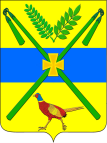 АДМИНИСТРАЦИЯ ЧЕЛБАССКОГО СЕЛЬСКОГО ПОСЕЛЕНИЯКАНЕВСКОГО РАЙОНАПОСТАНОВЛЕНИЕот 26.12.2018									№ 184ст-ца ЧелбасскаяОб утверждении Правил определения требований к отдельным видам товаров, работ, услуг (в том числе предельных цен товаров, работ, услуг), закупаемых муниципальным органом муниципального образования Челбасское сельское поселение Каневского района и подведомственными им казенными, бюджетными учреждениями и муниципальными унитарными предприятиямиВо исполнение требований части 4 статьи 19 Федерального закона 
от 5 апреля 2013 года № 44-ФЗ «О контрактной системе в сфере закупок товаров, работ, услуг для обеспечения государственных и муниципальных нужд», постановления Правительства Российской Федерации от 2 сентября 2015 года № 926 «Об утверждении Общих правил определения требований к закупаемым заказчиками отдельным видам товаров, работ, услуг (в том числе предельных цен товаров, работ, услуг)», п о с т а н о в л я ю:Утвердить Правила определения требований к отдельным видам товаров, работ, услуг (в том числе предельных цен товаров, работ, услуг), закупаемых муниципальными органами муниципального образования Челбасское сельское поселение Каневского района и подведомственными им казенными, бюджетными учреждениями и муниципальными унитарными предприятиями (далее – Правила) (прилагается).2. Специалисту 1 категории общего отдела администрации Челбасского сельского поселения Каневского района Р.П.Скрыпниковой разместить настоящее постановление на официальном сайте администрации Челбасского сельского поселения Каневского района в информационно-телекоммуникационной сети «Интернет» и в единой информационной системе в сфере закупок.3. Контроль за выполнением настоящего постановления оставляю за собой. 4. Постановление вступает со дня его подписания.Глава Челбасского сельского поселения Каневского района 							 	      А.В.КозловПРАВИЛА
определения требований к отдельным видам товаров, работ, услуг (в том числе предельных цен товаров, работ, услуг), закупаемых муниципальными органами муниципального образования Челбасское сельское поселение Каневского района и подведомственными им казенными, бюджетными учреждениями и муниципальными унитарными предприятиями1. Настоящие Правила определения требований к отдельным видам товаров, работ, услуг (в том числе предельных цен товаров, работ, услуг), закупаемых муниципальным органом муниципального образования Челбасское сельское поселение Каневского района и подведомственными ему казенными, бюджетными учреждениями и муниципальными унитарными предприятиями (далее – Правила) устанавливают порядок определения данных требований соответствующим кругом лиц.Под муниципальным органом в настоящих Правилах понимается: администрация Челбасского сельского поселения Каневского района, являющаяся главным распорядителем бюджетных средств муниципального образования Челбасское сельское поселение Каневского района (далее – главный распорядитель).2. Главный распорядитель утверждает определенные в соответствии с настоящими Правилами требования к отдельным видам товаров, работ, услуг, закупаемых ими и подведомственными им казенными и бюджетными учреждениями и муниципальными унитарными предприятиями, включающие перечень отдельных видов товаров, работ, услуг, их потребительские свойства (в том числе качество) и иные характеристики (в том числе предельные цены товаров, работ, услуг) (далее – ведомственный перечень).Ведомственный перечень составляется по форме согласно приложению № 1 к настоящим Правилам на основании обязательного перечня отдельных видов товаров, работ, услуг, в отношении которых определяются требования к потребительским свойствам (в том числе качеству) и иным характеристикам (в том числе предельные цены товаров, работ, услуг) (далее – обязательный перечень), предусмотренного приложением № 2 к настоящим Правилам.В отношении отдельных видов товаров, работ, услуг, включенных в обязательный перечень, в ведомственном перечне определяются их потребительские свойства (в том числе качество) и иные характеристики (в том числе предельные цены указанных товаров, работ, услуг), если указанные свойства и характеристики не определены в обязательном перечне.Главный распорядитель и подведомственные ему казенные, бюджетные учреждения и муниципальные унитарные предприятия в ведомственном перечне определяют значения характеристик (свойств) отдельных видов товаров, работ, услуг (в том числе предельные цены товаров, работ, услуг), включенных в обязательный перечень, в случае, если в обязательном перечне не определены значения таких характеристик (свойств) (в том числе предельные цены товаров, работ, услуг).3. Отдельные виды товаров, работ, услуг, не включенные в обязательный перечень, подлежат включению в ведомственный перечень при условии, если средняя арифметическая сумма значений следующих критериев превышает 20 процентов:1) доля расходов главного распорядителя и подведомственных ему казенных, бюджетных учреждений и муниципальных унитарных предприятий на приобретение отдельного вида товаров, работ, услуг для обеспечения муниципальных нужд за отчетный финансовый год в общем объеме расходов этого главного распорядителя и подведомственных ему бюджетных учреждений на приобретение товаров, работ, услуг за отчетный финансовый год;2) доля контрактов главного распорядителя и подведомственных ему казенных, бюджетных учреждений и муниципальных унитарных предприятий на приобретение отдельного вида товаров, работ, услуг для обеспечения муниципальных нужд, заключенных в отчетном финансовом году, в общем количестве контрактов этого главного распорядителя и подведомственных ему бюджетных учреждений на приобретение товаров, работ, услуг, заключенных в отчетном финансовом году. 4. Главный распорядитель при включении в ведомственный перечень отдельных видов товаров, работ, услуг, не указанных в обязательном перечне, применяет установленные пунктом 3 настоящих Правил критерии исходя из определения их значений в процентном отношении к объему осуществляемых главными распорядителями и подведомственными им бюджетными учреждениями закупок.5. В целях формирования ведомственного перечня главные распорядители вправе определять дополнительные критерии отбора отдельных видов товаров, работ, услуги порядок их применения, не приводящие к сокращению значения критериев, установленных пунктом 3 настоящих Правил.6. Главный распорядитель при формировании ведомственного перечня вправе включить в него дополнительно:1) отдельные виды товаров, работ, услуг, не указанные в обязательном перечне и не соответствующие критериям, указанным в пункте 3 настоящих Правил;2) характеристики (свойства) товаров, работ, услуг, не включенные в обязательный перечень и не приводящие к необоснованным ограничениям количества участников закупки;3) значения количественных и (или) качественных показателей характеристик (свойств) товаров, работ, услуг, которые отличаются от значений, предусмотренных обязательным перечнем, и обоснование которых содержится в соответствующей графе приложения № 1 к настоящим Правилам, в том числе с учетом функционального назначения товара, под которым для целей настоящих Правил понимается цель и условия использования (применения) товара, позволяющие товару выполнять свое основное назначение, вспомогательные функции или определяющие универсальность применения товара (выполнение соответствующих функций, работ, оказание соответствующих услуг, территориальные, климатические факторы и другое). 7. Значения потребительских свойств и иных характеристик (в том числе предельные цены) отдельных видов товаров, работ, услуг, включенных в ведомственный перечень, устанавливаются:1) с учетом категорий и (или) групп должностей работников главных распорядителей и подведомственных им бюджетных учреждений, если затраты на их приобретение в соответствии с требованиями к определению нормативных затрат на обеспечение функций главных распорядителей, в соответствии с правилами определения нормативных затрат на обеспечение функций главных распорядителей, утвержденными отдельным постановлением администрации Челбасского сельского поселения Каневского района (далее – правила определения нормативных затрат), определяются с учетом категорий и (или) групп должностей работников;2) с учетом категорий и (или) групп должностей работников, если затраты на их приобретение в соответствии с требованиями к определению нормативных затрат не определяются с учетом категорий и (или) групп должностей работников, – в случае принятия соответствующего решения главным распорядителем.8. Дополнительно включаемые в ведомственный перечень отдельные виды товаров, работ, услуг должны отличаться от указанных в обязательном перечне отдельных видов товаров, работ, услуг кодом товара, работы, услуги в соответствии с Общероссийским классификатором продукции по видам экономической деятельности.9. Предельные цены товаров, работ, услуг устанавливаются главным распорядителем в случае, если правилами определения нормативных затрат установлены нормативы цены на соответствующие товары, работы, услуги.Заместитель главы, начальник общего отдела администрации Челбасского сельского поселения			           	               Ю.Н.Русый(форма)ФОРМА ВЕДОМСТВЕННОГО ПЕРЕЧЕНЯ
отдельных видов товаров, работ, услуг, их потребительские свойства (в том числе качество) и иные характеристики (в том числе предельные цены товаров, работ, услуг)* Указывается в случае установления характеристик, отличающихся от значений, содержащихся в обязательном перечне отдельных видов товаров, работ, услуг, в отношении которых определяются требования к их потребительским свойствам (в том числе качеству) и иным характеристикам (в том числе предельные цены товаров, работ, услуг).Заместитель главы, начальник общего отдела администрации Челбасского сельского поселения Каневского района                         			           	               							      Ю.Н.РусыйПРИЛОЖЕНИЕУТВЕРЖДЕНЫпостановлением администрацииЧелбасского сельского поселения Каневского района от 26.12.2018 № 184ПРИЛОЖЕНИЕ № 1к Правилам определения требований к отдельным видам товаров, работ, услуг (в том числе предельных цен товаров, работ, услуг), закупаемых муниципальными органами муниципального образования Челбасское сельское поселение Каневского района и подведомственными им казенными, бюджетными учреждениями и муниципальными унитарными предприятиямиN№ п/пКод по ОКПДНаименование отдельных видов товаров, работ, услугЕдиница измеренияЕдиница измеренияТребования к качеству, потребительским свойствам и иным характеристикам (в том числе предельные цены), утвержденные администрацией Челбасского сельского поселения Каневского района Требования к качеству, потребительским свойствам и иным характеристикам (в том числе предельные цены), утвержденные администрацией Челбасского сельского поселения Каневского района Требования к качеству, потребительским свойствам и иным характеристикам (в том числе предельные цены), утвержденные администрацией Челбасского сельского поселения Каневского района Требования к качеству, потребительским свойствам и иным характеристикам (в том числе предельные цены), утвержденные муниципальным органомТребования к качеству, потребительским свойствам и иным характеристикам (в том числе предельные цены), утвержденные муниципальным органомТребования к качеству, потребительским свойствам и иным характеристикам (в том числе предельные цены), утвержденные муниципальным органомТребования к качеству, потребительским свойствам и иным характеристикам (в том числе предельные цены), утвержденные муниципальным органомN№ п/пКод по ОКПДНаименование отдельных видов товаров, работ, услугКод по ОКЕИнаименованиехарактеристикахарактеристиказначение характеристикихарактеристиказначение характеристикиобоснование отклонения значения характеристики от утвержденной администрацией Челбасского сельского поселения Каневского района функциональное назначение*Отдельные виды товаров, работ, услуг, включенные в перечень отдельных видов товаров, работ, услуг, предусмотренный приложением № 2 к Правилам определения требований к отдельным видам товаров, работ, услуг (в том числе предельных цен товаров, работ, услуг), закупаемых муниципальными органами муниципального образования Челбасское сельское поселение Каневского района и подведомственными им казенными, бюджетными учреждениями и муниципальными унитарными предприятиями, утвержденным постановлением администрации Челбасского сельского поселения Каневского района от ________№Отдельные виды товаров, работ, услуг, включенные в перечень отдельных видов товаров, работ, услуг, предусмотренный приложением № 2 к Правилам определения требований к отдельным видам товаров, работ, услуг (в том числе предельных цен товаров, работ, услуг), закупаемых муниципальными органами муниципального образования Челбасское сельское поселение Каневского района и подведомственными им казенными, бюджетными учреждениями и муниципальными унитарными предприятиями, утвержденным постановлением администрации Челбасского сельского поселения Каневского района от ________№Отдельные виды товаров, работ, услуг, включенные в перечень отдельных видов товаров, работ, услуг, предусмотренный приложением № 2 к Правилам определения требований к отдельным видам товаров, работ, услуг (в том числе предельных цен товаров, работ, услуг), закупаемых муниципальными органами муниципального образования Челбасское сельское поселение Каневского района и подведомственными им казенными, бюджетными учреждениями и муниципальными унитарными предприятиями, утвержденным постановлением администрации Челбасского сельского поселения Каневского района от ________№Отдельные виды товаров, работ, услуг, включенные в перечень отдельных видов товаров, работ, услуг, предусмотренный приложением № 2 к Правилам определения требований к отдельным видам товаров, работ, услуг (в том числе предельных цен товаров, работ, услуг), закупаемых муниципальными органами муниципального образования Челбасское сельское поселение Каневского района и подведомственными им казенными, бюджетными учреждениями и муниципальными унитарными предприятиями, утвержденным постановлением администрации Челбасского сельского поселения Каневского района от ________№Отдельные виды товаров, работ, услуг, включенные в перечень отдельных видов товаров, работ, услуг, предусмотренный приложением № 2 к Правилам определения требований к отдельным видам товаров, работ, услуг (в том числе предельных цен товаров, работ, услуг), закупаемых муниципальными органами муниципального образования Челбасское сельское поселение Каневского района и подведомственными им казенными, бюджетными учреждениями и муниципальными унитарными предприятиями, утвержденным постановлением администрации Челбасского сельского поселения Каневского района от ________№Отдельные виды товаров, работ, услуг, включенные в перечень отдельных видов товаров, работ, услуг, предусмотренный приложением № 2 к Правилам определения требований к отдельным видам товаров, работ, услуг (в том числе предельных цен товаров, работ, услуг), закупаемых муниципальными органами муниципального образования Челбасское сельское поселение Каневского района и подведомственными им казенными, бюджетными учреждениями и муниципальными унитарными предприятиями, утвержденным постановлением администрации Челбасского сельского поселения Каневского района от ________№Отдельные виды товаров, работ, услуг, включенные в перечень отдельных видов товаров, работ, услуг, предусмотренный приложением № 2 к Правилам определения требований к отдельным видам товаров, работ, услуг (в том числе предельных цен товаров, работ, услуг), закупаемых муниципальными органами муниципального образования Челбасское сельское поселение Каневского района и подведомственными им казенными, бюджетными учреждениями и муниципальными унитарными предприятиями, утвержденным постановлением администрации Челбасского сельского поселения Каневского района от ________№Отдельные виды товаров, работ, услуг, включенные в перечень отдельных видов товаров, работ, услуг, предусмотренный приложением № 2 к Правилам определения требований к отдельным видам товаров, работ, услуг (в том числе предельных цен товаров, работ, услуг), закупаемых муниципальными органами муниципального образования Челбасское сельское поселение Каневского района и подведомственными им казенными, бюджетными учреждениями и муниципальными унитарными предприятиями, утвержденным постановлением администрации Челбасского сельского поселения Каневского района от ________№Отдельные виды товаров, работ, услуг, включенные в перечень отдельных видов товаров, работ, услуг, предусмотренный приложением № 2 к Правилам определения требований к отдельным видам товаров, работ, услуг (в том числе предельных цен товаров, работ, услуг), закупаемых муниципальными органами муниципального образования Челбасское сельское поселение Каневского района и подведомственными им казенными, бюджетными учреждениями и муниципальными унитарными предприятиями, утвержденным постановлением администрации Челбасского сельского поселения Каневского района от ________№Отдельные виды товаров, работ, услуг, включенные в перечень отдельных видов товаров, работ, услуг, предусмотренный приложением № 2 к Правилам определения требований к отдельным видам товаров, работ, услуг (в том числе предельных цен товаров, работ, услуг), закупаемых муниципальными органами муниципального образования Челбасское сельское поселение Каневского района и подведомственными им казенными, бюджетными учреждениями и муниципальными унитарными предприятиями, утвержденным постановлением администрации Челбасского сельского поселения Каневского района от ________№Отдельные виды товаров, работ, услуг, включенные в перечень отдельных видов товаров, работ, услуг, предусмотренный приложением № 2 к Правилам определения требований к отдельным видам товаров, работ, услуг (в том числе предельных цен товаров, работ, услуг), закупаемых муниципальными органами муниципального образования Челбасское сельское поселение Каневского района и подведомственными им казенными, бюджетными учреждениями и муниципальными унитарными предприятиями, утвержденным постановлением администрации Челбасского сельского поселения Каневского района от ________№Отдельные виды товаров, работ, услуг, включенные в перечень отдельных видов товаров, работ, услуг, предусмотренный приложением № 2 к Правилам определения требований к отдельным видам товаров, работ, услуг (в том числе предельных цен товаров, работ, услуг), закупаемых муниципальными органами муниципального образования Челбасское сельское поселение Каневского района и подведомственными им казенными, бюджетными учреждениями и муниципальными унитарными предприятиями, утвержденным постановлением администрации Челбасского сельского поселения Каневского района от ________№1Дополнительный перечень отдельных видов товаров, работ, услуг, определенный муниципальным органомДополнительный перечень отдельных видов товаров, работ, услуг, определенный муниципальным органомДополнительный перечень отдельных видов товаров, работ, услуг, определенный муниципальным органомДополнительный перечень отдельных видов товаров, работ, услуг, определенный муниципальным органомДополнительный перечень отдельных видов товаров, работ, услуг, определенный муниципальным органомДополнительный перечень отдельных видов товаров, работ, услуг, определенный муниципальным органомДополнительный перечень отдельных видов товаров, работ, услуг, определенный муниципальным органомДополнительный перечень отдельных видов товаров, работ, услуг, определенный муниципальным органомДополнительный перечень отдельных видов товаров, работ, услуг, определенный муниципальным органомДополнительный перечень отдельных видов товаров, работ, услуг, определенный муниципальным органомДополнительный перечень отдельных видов товаров, работ, услуг, определенный муниципальным органомДополнительный перечень отдельных видов товаров, работ, услуг, определенный муниципальным органом1ХХХХХХХХПРИЛОЖЕНИЕ № 2
к Правилам определения требований к отдельным видам товаров, работ, услуг (в том числе предельных цен товаров, работ, услуг), закупаемых муниципальными органами муниципального образования Челбасское сельское поселение Каневского района и подведомственными им казенными, бюджетными учреждениями и муниципальными унитарными предприятиямиПРИЛОЖЕНИЕ № 2
к Правилам определения требований к отдельным видам товаров, работ, услуг (в том числе предельных цен товаров, работ, услуг), закупаемых муниципальными органами муниципального образования Челбасское сельское поселение Каневского района и подведомственными им казенными, бюджетными учреждениями и муниципальными унитарными предприятиямиПРИЛОЖЕНИЕ № 2
к Правилам определения требований к отдельным видам товаров, работ, услуг (в том числе предельных цен товаров, работ, услуг), закупаемых муниципальными органами муниципального образования Челбасское сельское поселение Каневского района и подведомственными им казенными, бюджетными учреждениями и муниципальными унитарными предприятиямиПРИЛОЖЕНИЕ № 2
к Правилам определения требований к отдельным видам товаров, работ, услуг (в том числе предельных цен товаров, работ, услуг), закупаемых муниципальными органами муниципального образования Челбасское сельское поселение Каневского района и подведомственными им казенными, бюджетными учреждениями и муниципальными унитарными предприятиямиПРИЛОЖЕНИЕ № 2
к Правилам определения требований к отдельным видам товаров, работ, услуг (в том числе предельных цен товаров, работ, услуг), закупаемых муниципальными органами муниципального образования Челбасское сельское поселение Каневского района и подведомственными им казенными, бюджетными учреждениями и муниципальными унитарными предприятиямиПРИЛОЖЕНИЕ № 2
к Правилам определения требований к отдельным видам товаров, работ, услуг (в том числе предельных цен товаров, работ, услуг), закупаемых муниципальными органами муниципального образования Челбасское сельское поселение Каневского района и подведомственными им казенными, бюджетными учреждениями и муниципальными унитарными предприятиямиПРИЛОЖЕНИЕ № 2
к Правилам определения требований к отдельным видам товаров, работ, услуг (в том числе предельных цен товаров, работ, услуг), закупаемых муниципальными органами муниципального образования Челбасское сельское поселение Каневского района и подведомственными им казенными, бюджетными учреждениями и муниципальными унитарными предприятиямиПРИЛОЖЕНИЕ № 2
к Правилам определения требований к отдельным видам товаров, работ, услуг (в том числе предельных цен товаров, работ, услуг), закупаемых муниципальными органами муниципального образования Челбасское сельское поселение Каневского района и подведомственными им казенными, бюджетными учреждениями и муниципальными унитарными предприятиямиПРИЛОЖЕНИЕ № 2
к Правилам определения требований к отдельным видам товаров, работ, услуг (в том числе предельных цен товаров, работ, услуг), закупаемых муниципальными органами муниципального образования Челбасское сельское поселение Каневского района и подведомственными им казенными, бюджетными учреждениями и муниципальными унитарными предприятиямиПРИЛОЖЕНИЕ № 2
к Правилам определения требований к отдельным видам товаров, работ, услуг (в том числе предельных цен товаров, работ, услуг), закупаемых муниципальными органами муниципального образования Челбасское сельское поселение Каневского района и подведомственными им казенными, бюджетными учреждениями и муниципальными унитарными предприятиямиПРИЛОЖЕНИЕ № 2
к Правилам определения требований к отдельным видам товаров, работ, услуг (в том числе предельных цен товаров, работ, услуг), закупаемых муниципальными органами муниципального образования Челбасское сельское поселение Каневского района и подведомственными им казенными, бюджетными учреждениями и муниципальными унитарными предприятиямиПРИЛОЖЕНИЕ № 2
к Правилам определения требований к отдельным видам товаров, работ, услуг (в том числе предельных цен товаров, работ, услуг), закупаемых муниципальными органами муниципального образования Челбасское сельское поселение Каневского района и подведомственными им казенными, бюджетными учреждениями и муниципальными унитарными предприятиямиПРИЛОЖЕНИЕ № 2
к Правилам определения требований к отдельным видам товаров, работ, услуг (в том числе предельных цен товаров, работ, услуг), закупаемых муниципальными органами муниципального образования Челбасское сельское поселение Каневского района и подведомственными им казенными, бюджетными учреждениями и муниципальными унитарными предприятиямиПРИЛОЖЕНИЕ № 2
к Правилам определения требований к отдельным видам товаров, работ, услуг (в том числе предельных цен товаров, работ, услуг), закупаемых муниципальными органами муниципального образования Челбасское сельское поселение Каневского района и подведомственными им казенными, бюджетными учреждениями и муниципальными унитарными предприятиямиПРИЛОЖЕНИЕ № 2
к Правилам определения требований к отдельным видам товаров, работ, услуг (в том числе предельных цен товаров, работ, услуг), закупаемых муниципальными органами муниципального образования Челбасское сельское поселение Каневского района и подведомственными им казенными, бюджетными учреждениями и муниципальными унитарными предприятиямиПРИЛОЖЕНИЕ № 2
к Правилам определения требований к отдельным видам товаров, работ, услуг (в том числе предельных цен товаров, работ, услуг), закупаемых муниципальными органами муниципального образования Челбасское сельское поселение Каневского района и подведомственными им казенными, бюджетными учреждениями и муниципальными унитарными предприятиямиПРИЛОЖЕНИЕ № 2
к Правилам определения требований к отдельным видам товаров, работ, услуг (в том числе предельных цен товаров, работ, услуг), закупаемых муниципальными органами муниципального образования Челбасское сельское поселение Каневского района и подведомственными им казенными, бюджетными учреждениями и муниципальными унитарными предприятиямиПРИЛОЖЕНИЕ № 2
к Правилам определения требований к отдельным видам товаров, работ, услуг (в том числе предельных цен товаров, работ, услуг), закупаемых муниципальными органами муниципального образования Челбасское сельское поселение Каневского района и подведомственными им казенными, бюджетными учреждениями и муниципальными унитарными предприятиямиПРИЛОЖЕНИЕ № 2
к Правилам определения требований к отдельным видам товаров, работ, услуг (в том числе предельных цен товаров, работ, услуг), закупаемых муниципальными органами муниципального образования Челбасское сельское поселение Каневского района и подведомственными им казенными, бюджетными учреждениями и муниципальными унитарными предприятиямиПРИЛОЖЕНИЕ № 2
к Правилам определения требований к отдельным видам товаров, работ, услуг (в том числе предельных цен товаров, работ, услуг), закупаемых муниципальными органами муниципального образования Челбасское сельское поселение Каневского района и подведомственными им казенными, бюджетными учреждениями и муниципальными унитарными предприятиямиПРИЛОЖЕНИЕ № 2
к Правилам определения требований к отдельным видам товаров, работ, услуг (в том числе предельных цен товаров, работ, услуг), закупаемых муниципальными органами муниципального образования Челбасское сельское поселение Каневского района и подведомственными им казенными, бюджетными учреждениями и муниципальными унитарными предприятиямиОБЯЗАТЕЛЬНЫЙ ПЕРЕЧЕНЬ
отдельных видов товаров, работ, услуг, в отношении которых администрацией муниципального образования Челбасское сельское поселение Каневского района определяются требования к потребительским свойствам (в том числе качеству) и иным характеристикам (в том числе предельные цены товаров, работ, услуг)ОБЯЗАТЕЛЬНЫЙ ПЕРЕЧЕНЬ
отдельных видов товаров, работ, услуг, в отношении которых администрацией муниципального образования Челбасское сельское поселение Каневского района определяются требования к потребительским свойствам (в том числе качеству) и иным характеристикам (в том числе предельные цены товаров, работ, услуг)ОБЯЗАТЕЛЬНЫЙ ПЕРЕЧЕНЬ
отдельных видов товаров, работ, услуг, в отношении которых администрацией муниципального образования Челбасское сельское поселение Каневского района определяются требования к потребительским свойствам (в том числе качеству) и иным характеристикам (в том числе предельные цены товаров, работ, услуг)ОБЯЗАТЕЛЬНЫЙ ПЕРЕЧЕНЬ
отдельных видов товаров, работ, услуг, в отношении которых администрацией муниципального образования Челбасское сельское поселение Каневского района определяются требования к потребительским свойствам (в том числе качеству) и иным характеристикам (в том числе предельные цены товаров, работ, услуг)ОБЯЗАТЕЛЬНЫЙ ПЕРЕЧЕНЬ
отдельных видов товаров, работ, услуг, в отношении которых администрацией муниципального образования Челбасское сельское поселение Каневского района определяются требования к потребительским свойствам (в том числе качеству) и иным характеристикам (в том числе предельные цены товаров, работ, услуг)ОБЯЗАТЕЛЬНЫЙ ПЕРЕЧЕНЬ
отдельных видов товаров, работ, услуг, в отношении которых администрацией муниципального образования Челбасское сельское поселение Каневского района определяются требования к потребительским свойствам (в том числе качеству) и иным характеристикам (в том числе предельные цены товаров, работ, услуг)ОБЯЗАТЕЛЬНЫЙ ПЕРЕЧЕНЬ
отдельных видов товаров, работ, услуг, в отношении которых администрацией муниципального образования Челбасское сельское поселение Каневского района определяются требования к потребительским свойствам (в том числе качеству) и иным характеристикам (в том числе предельные цены товаров, работ, услуг)ОБЯЗАТЕЛЬНЫЙ ПЕРЕЧЕНЬ
отдельных видов товаров, работ, услуг, в отношении которых администрацией муниципального образования Челбасское сельское поселение Каневского района определяются требования к потребительским свойствам (в том числе качеству) и иным характеристикам (в том числе предельные цены товаров, работ, услуг)ОБЯЗАТЕЛЬНЫЙ ПЕРЕЧЕНЬ
отдельных видов товаров, работ, услуг, в отношении которых администрацией муниципального образования Челбасское сельское поселение Каневского района определяются требования к потребительским свойствам (в том числе качеству) и иным характеристикам (в том числе предельные цены товаров, работ, услуг)ОБЯЗАТЕЛЬНЫЙ ПЕРЕЧЕНЬ
отдельных видов товаров, работ, услуг, в отношении которых администрацией муниципального образования Челбасское сельское поселение Каневского района определяются требования к потребительским свойствам (в том числе качеству) и иным характеристикам (в том числе предельные цены товаров, работ, услуг)ОБЯЗАТЕЛЬНЫЙ ПЕРЕЧЕНЬ
отдельных видов товаров, работ, услуг, в отношении которых администрацией муниципального образования Челбасское сельское поселение Каневского района определяются требования к потребительским свойствам (в том числе качеству) и иным характеристикам (в том числе предельные цены товаров, работ, услуг)№ п/пКод по ОКПД2Наименование отдельных видов товаров, работ, услугТребования к качеству, потребительским свойствам и иным характеристикам (в том числе предельные цены)Требования к качеству, потребительским свойствам и иным характеристикам (в том числе предельные цены)Требования к качеству, потребительским свойствам и иным характеристикам (в том числе предельные цены)Требования к качеству, потребительским свойствам и иным характеристикам (в том числе предельные цены)Требования к качеству, потребительским свойствам и иным характеристикам (в том числе предельные цены)Требования к качеству, потребительским свойствам и иным характеристикам (в том числе предельные цены)Требования к качеству, потребительским свойствам и иным характеристикам (в том числе предельные цены)Требования к качеству, потребительским свойствам и иным характеристикам (в том числе предельные цены)№ п/пКод по ОКПД2Наименование отдельных видов товаров, работ, услугнаименование характеристикиединица измеренияединица измерениязначение характеристикизначение характеристикизначение характеристикизначение характеристикизначение характеристики№ п/пКод по ОКПД2Наименование отдельных видов товаров, работ, услугнаименование характеристикиединица измеренияединица измерениямуниципальные органы муниципального образования Челбасское сельское поселение Каневского районамуниципальные органы муниципального образования Челбасское сельское поселение Каневского районамуниципальные органы муниципального образования Челбасское сельское поселение Каневского районаподведомственные муниципальным органам муниципального образования Челбасское сельское поселение Каневского района казенные, бюджетные учреждения и муниципальные унитарные предприятияподведомственные муниципальным органам муниципального образования Челбасское сельское поселение Каневского района казенные, бюджетные учреждения и муниципальные унитарные предприятия№ п/пКод по ОКПД2Наименование отдельных видов товаров, работ, услугнаименование характеристикикод по ОКЕИнаименованиемуниципальные должностивысшая группа должностей муниципальной службыДругие должности муниципальной службыруководитель / заместитель руководителя казенного, бюджетного учреждения, муниципального унитарного предприятияиные должности1234567891011126.20.11Компьютеры портативные массой не более 10 кг такие, как ноутбуки, планшетные компьютеры, карманные компьютеры, в том числе совмещающие функции мобильного телефонного аппарата, электронные записные книжки и аналогичная компьютерная техника Пояснение по требуемой продукции: ноутбуки, планшетные компьютерыразмер и тип экрана, вес, тип процессора, частота процессора, размер оперативной памяти, объем накопителя, тип жесткого диска, оптический привод, наличие модулей Wi-Fi, Bluetooth, поддержки 3G, (UMTS), тип видеоадаптера, время работы, операционная система, предустановленное программное обеспечение226.20.15Машины вычислительные электронные цифровые прочие, содержащие или не содержащие в одном корпусе одно или два из следующих устройств для автоматической обработки данных: запоминающие устройства, устройства ввода, устройства вывода. Пояснение по требуемой продукции: компьютеры персональные настольные, рабочие станции выводатип (моноблок/системный блок и монитор), размер экрана/монитора, тип процессора, частота процессора, размер оперативной памяти, объем накопителя, тип жесткого диска, оптический привод, тип видеоадаптера, операционная система, предустановленное программное обеспечение226.20.15Машины вычислительные электронные цифровые прочие, содержащие или не содержащие в одном корпусе одно или два из следующих устройств для автоматической обработки данных: запоминающие устройства, устройства ввода, устройства вывода. Пояснение по требуемой продукции: компьютеры персональные настольные, рабочие станции выводатип (моноблок/системный блок и монитор), размер экрана/монитора, тип процессора, частота процессора, размер оперативной памяти, объем накопителя, тип жесткого диска, оптический привод, тип видеоадаптера, операционная система, предустановленное программное обеспечение326.20.16Устройства ввода/вывода данных, содержащие (не содержащие) в одном корпусе запоминающие устройства. Пояснение по требуемой продукции: принтеры, сканерыметод печати (струйный/ лазерный – для принтера), разрешение сканирования (для сканера), цветность (цветной/черно-белый), максимальный формат, скорость печати/сканирования, наличие дополнительных модулей и интерфейсов (сетевой интерфейс, устройства чтения карт памяти и т.д.) 426.30.11Аппаратура коммуникационная передающая с приемными устройствами. Пояснения по требуемой продукции: телефоны мобильныетип устройства (телефон/смартфон) поддерживаемые стандарты: операционная система, время работы, метод управления (сенсорный/кнопочный), количество sim-карт. Наличие модулей и интерфейсов (Wi-Fi, Bluetooth, USB, GPS) стоимость годового владения оборудованием (включая договоры технической поддержки, обслуживания, сервисные договоры) из расчета на одного абонента (одну единицу трафика) в течение всего срока службы, предельная цена383рубльне более 15 тыс.не более 15не более 10 тыс.не более 10 тыс.529.10.21Средства транспортные с двигателем с искровым зажиганием, с рабочим объемом цилиндров не более 1500  см3, новыемощность двигателя         комплектация251лошадиная силане более 200не более 200529.10.21Средства транспортные с двигателем с искровым зажиганием, с рабочим объемом цилиндров не более 1500  см3, новыепредельная цена383рубльне более 2 млн.не более1,5 млн.не более 1,5 млн629.10.22Средства транспортные с двигателем с искровым зажиганием, с рабочим объемом цилиндров не более 1500  см3, новыемощность двигателя         комплектация251лошадиная силане более 200не более 200629.10.22Средства транспортные с двигателем с искровым зажиганием, с рабочим объемом цилиндров не более 1500  см3, новыепредельная цена383рубльне более 2 млн.не более 1,5 млн.не более 1,5 млн729.10.23Средства транспортные с поршневым двигателем внутреннего сгорания с воспламенением от сжатия (дизелем или полудизелем), новыемощность двигателя         комплектация251лошадиная силане более 200не более 200729.10.23Средства транспортные с поршневым двигателем внутреннего сгорания с воспламенением от сжатия (дизелем или полудизелем), новыепредельная цена383рубльне более 2 млн.не более 1,5 млн.829.10.24Средства автотранспортные для перевозки людей прочиемощность двигателя         комплектация251лошадиная силане более 200не более 200829.10.24Средства автотранспортные для перевозки людей прочиепредельная цена383рубльне более 2 млн.не более 1,5 млн.не более 1,5 млн929.10.30Средства автотранспортные для перевозки 10 или более человекмощность двигателя         комплектация251лошадиная сила929.10.30Средства автотранспортные для перевозки 10 или более человекмощность двигателя         комплектация251лошадиная сила1029.10.41Средства автотранспортные грузовые с поршневым двигателем внутреннего сгорания с воспламенением от сжатия (дизелем или полудизелем), новыемощность двигателя         комплектация251лошадиная сила1029.10.41Средства автотранспортные грузовые с поршневым двигателем внутреннего сгорания с воспламенением от сжатия (дизелем или полудизелем), новыемощность двигателя         комплектация251лошадиная сила1129.10.42Средства автотранспортные грузовые с поршневым двигателем внутреннего сгорания с искровым зажиганием; прочие грузовые транспортные средства, новыемощность двигателя         комплектация251лошадиная сила1129.10.42Средства автотранспортные грузовые с поршневым двигателем внутреннего сгорания с искровым зажиганием; прочие грузовые транспортные средства, новыемощность двигателя         комплектация251лошадиная сила1229.10.43Автомобили-тягачи седельные для полуприцеповмощность двигателя         комплектация251лошадиная сила1329.10.44Шасси с установленными двигателями для автотранспортных средствмощность двигателя         комплектация251лошадиная сила1431.01.11Мебель металлическая для офисов. Пояснения по закупаемой продукции: мебель для сидения, преимущественно с металлическим каркасомматериал (металл)1431.01.11Мебель металлическая для офисов. Пояснения по закупаемой продукции: мебель для сидения, преимущественно с металлическим каркасомобивочные материалыпредельное значение - кожа натуральная; возможные значения: искусственная кожа, мебельный (искусственный) мех, искусственная замша (микрофибра), ткань, нетканые материалыпредельное значение - кожа натуральная; возможные значения: искусственная кожа, мебельный (искусственный) мех, искусственная замша (микрофибра), ткань, не-тканые материалыпредельное значение - искусственная кожа; возможные значения: мебельный (искусственный) мех, искусственная замша (микрофибра), ткань, нетканые материалыпредельное значение - кожа натуральная; возможные значения: искусственная кожа, мебельный (искусственный) мех, искусственная замша (микрофибра), ткань, нетканые материалыпредельное значение - ткань; возможные значения: нетканые материалы1531.01.12Мебель деревянная для офисов. Пояснения по закупаемой продукции: мебель для сидения, преимущественно с деревянным каркасомматериал (вид древесины)предельное значение - массив древесины «ценных» пород (твердолиственных и тропических); возможные значения: древесина хвойных и мягколиственных пород: береза, лиственница, сосна, ельпредельное значение - массив древесины «ценных» пород (твердолиственных и тропических); возможные значения: древесина хвойных и мягколиственных пород: береза, лиственница, сосна, ельвозможное значение - древесина хвойных и мягколиственных пород: береза, лиственница, сосна, ельвозможное значение - древесина хвойных и мягколиственных пород: береза, лиственница, сосна, ельвозможное значение - древесина хвойных и мягколиственных пород: береза, лиственница, сосна, ель1531.01.12Мебель деревянная для офисов. Пояснения по закупаемой продукции: мебель для сидения, преимущественно с деревянным каркасомобивочные материалыпредельное значение - кожа натуральная; возможные значения: искусственная кожа; мебельный (искусственный) мех, искусственная замша (микрофибра), ткань, нетканые материалыпредельное значение - кожа натуральная; возможные значения: искусственная кожа; мебельный (искусственный) мех, искусственная замша (микрофибра), ткань, нетканые материалыпредельное значение - искусственная кожа; возможные значения: мебельный (искусственный) мех, искусственная замша (микрофибра), ткань, нетканые материалыпредельное значение - кожа натуральная; возможные значения: искусственная кожа; мебельный (искусственный) мех, искусственная замша (микрофибра), ткань, нетканые материалыпредельное значение – ткань возможное значение: нетканые материалы1649.32.11.Услуги таксимощность двигателя автомобиля, тип коробки передач автомобиля, комплектация автомобиля. Время предоставления автомобиля потребителю251лошадиная силане более 200не более 2001749.32.12Услуги по аренде легковых автомобилей с водителеммощность двигателя автомобиля, тип коробки передач автомобиля, комплектация автомобиля. Время предоставления автомобиля потребителю251лошадиная силане более 200не более 2001861.10.30Услуги по передаче данных по проводным телекоммуникационным сетям. Пояснения по требуемым услугам: оказание услуг связи по передаче данныхскорость канала передачи данных, доля потерянных пакетов1961.20.11Услуги подвижной связи общего пользования - обеспечение доступа и поддержка пользователя. Пояснения по требуемым услугам: оказание услуг подвижной радиотелефонной связиТарификация услуги голосовой связи, доступа  в информационно-телекоммуникационную сеть "Интернет" (лимитная/безлимитная), объем доступной услуги голосовой связи (минут), доступа в информационно-телекоммуникационную сеть "Интернет"(Гб) доступ услуги голосовая связь (домашний регион, территория Российской Федерации, за пределами  Российской Федерации - роуминг), доступ в информационно-телекоммуникационную сеть "Интернет" (Гб) да/нет)2077.11.10Услуги по аренде и лизингу легковых автомобилей и легких (не более 3,5 т) автотранспортных средств без водителя. Пояснения по требуемой услуге: услуга по аренде и лизингу легковых автомобилей без водителя; услуга по аренде и лизингу легких (до 3.5 т) автотранспортных средств без водителямощность двигателя автомобиля, тип коробки передач автомобиля, комплектация автомобиля, мощность двигателя, тип коробки передач, комплектация251лошадиная силане более 200не более 2002158.29.13Обеспечение программное для администрирования баз данных на электронном носителе. Пояснения по требуемой продукции: системы управления базами данныхстоимость годового владения программным обеспечением (включая договоры технической поддержки, обслуживания сервисные договоры) из расчета на одного пользователя в течение всего срока службы, общая сумма выплат по лицензионным и иным договорам (независимо от вида договора), отчислений в пользу иностранных юридических и физических лиц2258.29.21Приложения общие для повышения эффективности бизнеса и приложения для домашнего пользования, отдельно реализуемые. Пояснения по требуемой продукции: офисные приложенияСовместимость с системами межведомственного электронного документооборота (МЭДО) (да/нет), поддерживаемые типы данных, текстовые и графические возможности приложения соответствие Федеральному закону "О персональных данных" приложений, содержащих персональные данные (да/нет)2358.29.31Обеспечение программное системное для загрузки. Пояснения по требуемой продукции: средства обеспечения информационной безопасностиИспользование российских криптоалгоритмов при использовании криптографической защиты информации в составе средств обеспечения информационной безопасности систем, доступность на русском языке интерфейса конфигурирования средства информационной безопасности2458.29.32Обеспечение программное прикладное для загрузки. Пояснения по требуемой продукции: системы управления процессами организацииПоддержка и формирование регистров учета, содержащих функции по наведению бухгалтерской документации, которые соответствуют российским стандартам систем бухгалтерского учета2561.90.10Услуги телекоммуникационные прочие. Пояснения по требуемым услугам: оказание услуг по предоставлению высокоскоростного доступа в информационно-телекоммуникационную сеть "Интернет"максимальная скорость соединения в информационно-телекоммуникационной сети "Интернет"